DODATEK Č. 1 KE SMLOUVĚ O DÍLO č. 10/2017/CS - E63/2017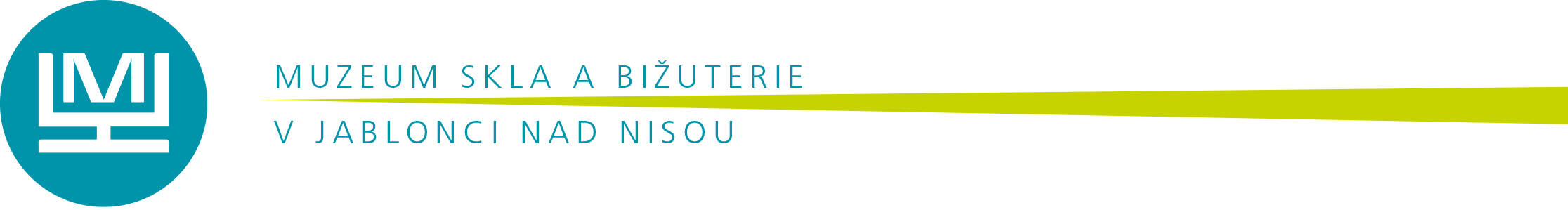 uzavřený podle zákona č. 89/2012 Sb.Smluvní strany:Objednatel:	Muzeum skla a bižuterie v Jablonci nad Nisou, státní příspěvková organizace zřízená MK ČR Zřizovací listinou č.j. 2581/2003 ze dne 3. 2. 2003	U Muzea 398/4, 466 01 Jablonec nad NisouIČ:		00079481Bankovní spojení:	ČNB PrahaČíslo účtu:	XXXXXXXXXXXX	Zastoupený:		ve věcech smluvních:	Ing. Miladou Valečkovou – ředitelkou muzea, tel.: 778 xxx xxxve věcech technických: 	Jan Pleštil – vedoucí technického oddělení, tel.: 778 xxx xxxIng. Jan Hájek- technický dozor investora, tel.: 603 xxx xxx (dále jen objednatel)Zhotovitel:	Complet San s.r.o.
	Staškova 1217/14, 460 14 LiberecIČ:		287 51 558DIČ:	CZ28751558Bankovní spojení:	Komerční banka a.s.Číslo účtu:	XXXXXXXXXXXXXXZastoupený:		ve věcech smluvních:	p. Davidem Gorolem, jednatelem, tel.: 774 xxx xxxve věcech technických: 	p. Josef Povolný, technik, rozpočtář, tel.: 777 xxx xxxspolečnost zapsaná v obch. rejstříku vedeném u Krajského soudu v Ústí nad Labem, oddíl C vložka 30871(dále jen zhotovitel)PREAMBULESmluvní strany uzavřely na základě vzájemné dohody následující Dodatek č. 1 ke Smlouvě o dílo ze dne 7. 6. 2017 č. 10/2017/CS - E63/2017.  Tento Dodatek č. 1 upravuje článek 2. Předmět plnění a článek 4. Cena díla, a to z důvodu změny rozsahu plnění. Dále je ve smyslu tohoto Dodatku č. 1 doplněn článek č. 11 Závěrečná ujednání.Dodatek č.1 zahrnuje skutečně provedené práce, tj. neprovedené práce dle položkového rozpočtu. 2. Předmět plnění2.5. Předmět díla dle Smlouvy o dílo ze dne 7. 6. 2017 je změněn o stavební práce dle Změnového listu č. 1.  Změnový list č. 1 je Přílohou č. 1 tohoto Dodatku č. 1.Cena dílaCena za splnění díla je stanovena podle Zhotovitelem oceněného Položkového rozpočtu ze dne 7. 3. 2017, který je zpracován na základě Soupisu stavebních prací, dodávek a služeb s výkazem výměr předaného Objednatelem Zhotoviteli a na základě Změnového listu č. 1, který je nedílnou součástí tohoto dodatku: Závěrečná ujednání11.7. 	Tento dodatek č. 1 je vyhotoven ve čtyřech stejnopisech, z nichž tři obdrží objednatel a jeden zhotovitel. Všechna vyhotovení mají stejnou platnost.11.8.	Strany tohoto Dodatku č. 1 prohlašují, že si tento dodatek před jeho podpisem přečetly, že byl uzavřen podle jejich pravé a svobodné vůle, určitě, vážně a srozumitelně, což stvrzují vlastnoručními podpisy.11.9.	Tento dodatek nabývá platnosti a účinnosti po podpisu oběma smluvními stranami a po jeho zveřejnění v registru smluv.11.10.	Příloha Dodatku č. 4: Změnový list č. 5, včetně položkového rozpočtu.Další ujednání: Ostatní body původní Smlouvy o dílo č. 10/2017/CS - E63/2017, které nejsou dotčeny tímto Dodatkem č. 1, zůstávají v platnosti.V Jablonci nad Nisou dne …………….. 2017		V Liberci dne  ………….. 2017……………………………………….                            	   ……………..…………….           za Objednatele							za Zhotovitele     Ing. Milada Valečková					              David GorolCena díla dle SoD bez DPH694 771,00KčCena méněprací-35 748,38KčCena díla celkem bez DPH659 022,62KčDPH 21 %138 394,75KčCena díla celkem vč. DPH797 417,37Kč